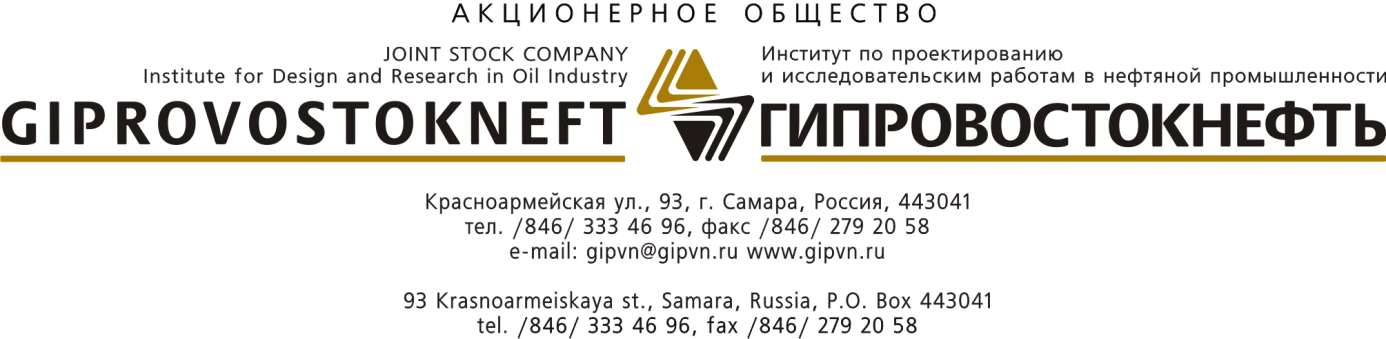 ПОЯСНИТЕЛЬНАЯ ЗАПИСКА к проекту национального стандарта   ГОСТ Р  ……..-2017«ОБУСТРОЙСТВО МЕСТОРОЖДЕНИЙ НЕФТИ НА СУШЕ.Технологическое проектирование»Самара, 2017Основание для разработки национального стандартаПрограмма национальной стандартизации в Российской Федерации. Шифр1.2.023-1.043.17. ОКС 75.200. Финансирование за счет средств разработчика.Цели и задачи разработки национального стандартаСоздание базового нормативного документа, содержащего требования технологического проектирования к объектам обустройства (технологической инфроструктуры месторождений нефти на суше).Краткая характеристика объекта стандартизацииОбъектом стандартизации является технологическая инфраструктура месторождений нефти для процессов: извлечение (подъем) на поверхность нефтегазоводяной смеси;сбор нефтегазоводяной смеси;подготовка нефти, газа и воды;методы повышения степени извлечения и интенсификации добычи нефти;газлифтная добыча нефти.Национальный стандарт устанавливает правила проектирования объектов обустройства (технологической инфраструктуры) нефтяных, газонефтяных, нефтегазовых и нефегазоконденсатных месторождений, расположенных на территории Российской Федерации.Технико-экономическое, социальное или иное обоснование целесообразности разработки стандартаРазработки национального стандарта обусловлена актуализацией нормативного документа ВНТП 3-85 «Нормы технологического проектирования объектов сбора, транспорта, подготовки нефти, газа и воды нефтяных месторождений».Отмена и корректировка действующих нормативных правовых актов, действующих технических регламентов и национальных стандартов Российской Федерации в связи с утверждением и вводом в действие национального стандарта не планируется.Сведения о соответствии стандарта федеральным законам, техническим регламентам и иным нормативным правовым актам Российской Федерации, которые содержат требования к объекту стандартизацииНациональный стандарт разработан в соответствии с требованиями следующих документов:Градостроительный кодекс Российской Федерации от 29.12.2004, № 190-ФЗ;Земельный кодекс Российской Федерации от 25.10.2001, №137-ФЗ;Лесной кодекс Российской Федерации от 04.12.2006, № 200-ФЗ;Водный кодекс Российской Федерации от 03.06.2006, № 74-ФЗ;Федеральный закон Российской Федерации от 27.12.2002, №184-ФЗ «О техническом регулировании»;Федеральный закон Российской Федерации от 22.07.2008, №123-ФЗ «Технический регламент о требованиях пожарной безопасности»;Федеральный закон Российской Федерации от 21.07.1997, №116-ФЗ «О промышленной безопасности опасных производственных объектов»;Федеральный закон Российской Федерации от 30.12.2009, №384-ФЗ «Технический регламент о безопасности зданий и сооружений»;Федеральный закон Российской Федерации от 10.01.2002, № 7-ФЗ «Об охране окружающей среды»;Федеральный закон Российской Федерации от 14.03.1995, № 33-ФЗ «Об особо охраняемых природных территориях»;Федеральный закон Российской Федерации от 20.12.2004, №166-ФЗ «О рыболовстве и сохранении водных биологических ресурсов»;Федеральный закон Российской Федерации от 30.04.1999, № 82-ФЗ «О гарантиях прав коренных малочисленных народов Российской Федерации»;Федеральный закон Российской Федерации от 07.05.2001, №49-ФЗ «О территориях традиционного природопользования коренных малочисленных народов Севера, Сибири и Дальнего Востока Российской Федерации»;Федеральный закон Российской Федерации  от 21.12.2004, № 68-ФЗ «О защите населений и территорий от чрезвычайных ситуаций природного и техногенного характера»;Федеральный закон Российской Федерации от 29.06.2015, №162-ФЗ «О стандартизации в Российской Федерации»;Федеральный закон Российской Федерации от 30.03.1999, № 52-ФЗ «О санитарно-эпидемиологическом благополучии населения»;Закон Российской Федерации от 21.02.1992, № 2395-1 «О недрах»;Федеральный закон Российской Федерации от 26.03.2003, № 35-ФЗ «Об электроэнергетике»;Федеральный закон Российской Федерации от 07.12.2011, № 416-ФЗ «О водоснабжении и водоотведении»;Постановление Правительства РФ от 03.03.2010, № 118 «Положение о подготовке, согласовании и утверждении технических проектов разработки полезных ископаемых и иной проектной документации на выполнение работ, связанных с пользованием участками недр, по видам полезных ископаемых и видам пользовании недрами»;Постановление Правительства РФ от 26.12.2014 № 1521 «Об утверждении перечня национальных стандартов и сводов правил (частей таких стандартов и сводов правил), в результате применения которых на обязательной основе обеспечивается соблюдение правил Федерального Закона «Технический регламент о безопасности зданий и сооружений»;Постановления Правительства РФ от 16.02.2008, № 87 «О составе разделов проектной документации и требованиях к их содержанию»;Приказ Росстандарта от 25.12.2015 № 1650 «О внесении изменений в перечень документов в области стандартизации, в результате которого на добровольной основе обеспечивается соблюдение требований Федерального закона от 30 декабря 2009 г. № 384-ФЗ «Технический регламент о безопасности зданий и сооружений»;Федеральные нормы и правила в области промышленной безопасности «Правила безопасности в нефтяной и газовой промышленности». УТВ. Ростехнадзором 12.03.2013, № 101.Сведения о соответствии стандарта международному (региональному) стандартуНациональный стандарт не связан с международными (региональными) стандартами. Сведения о взаимосвязи стандарта с национальными стандартами Российской Федерации, правилами и рекомендациями национальной системы стандартизацииНациональный стандарт разработан с учетом положений следующих документов:ГОСТ 30830-2002 (МЭК 60076-1-93) Трансформаторы силовые. Часть 1. Общие положенияГОСТ 31844-2012 (ISO 13535:2000) Нефтяная и газовая промышленность. Оборудование буровое эксплуатационное. Оборудование подъемное. Общие технические требованияГОСТ 30852.2-2002 (МЭК 60079-1А:1975) Электрооборудование взрывозащищенное. Часть 1. Взрывозащита вида «взрывонепроницаемая оболочка». Дополнение 1. Приложение D. Метод определения безопасного экспериментального максимального зазораГОСТ 30852.5-2002 (МЭК 60079-4:1975) Электрооборудование взрывозащищенное. Часть 4. Метод определения температуры самовоспламененияГОСТ 30852.9-2002 (МЭК 60079-10:1995) Электрооборудование взрывозащищенное. Часть 10. Классификация взрывоопасных зонГОСТ 30852.11-2002 (МЭК 60079-12:1978) Электрооборудование взрывозащищенное. Часть 12. Классификация смесей газов и паров с воздухом по безопасным экспериментальным максимальным зазорам и минимальным воспламеняющим токамГОСТ 30852.19-2002 (МЭК 60079-20:1996) Электрооборудование взрывозащищенное. Часть 20. Данные по горючим газам и парам, относящиеся к эксплуатации электрооборудованияГОСТ 31610.10-2012/IEC 60079-10:2002 Электрооборудование для взрывоопасных газовых сред. Часть 10. Классификация взрывоопасных зонГОСТ Р 53366-2009 (ИСО 11960:2004) Трубы стальные, применяемые в качестве обсадных или насосно- компрессорных труб для скважин в нефтяной и газовой промышленности. Общие технические условияГОСТ Р 53678-2009 (ИСО 15156-2:2003) Нефтяная и газовая промышленность. Материалы для применения в средах, содержащих сероводород, при добыче нефти и газа. Часть 2. Углеродистые и низколегированные стали, стойкие к растрескиванию, и применение чугуновГОСТ Р 53679-2009 (ИСО 15156-1:2001) Нефтяная и газовая промышленность. Материалы для применения в средах, содержащих сероводород, при добыче нефти и газа. Часть 1. Общие принципы выбора материалов, стойких к растрескиваниюГОСТ Р 52350.14-2006 (МЭК 60079-14:2002) Электрооборудование для взрывоопасных газовых сред газовых сред. Часть 14. Электроустановки во взрывоопасных зонах (кроме подземных выработок)ГОСТ Р 51317.6.5-2006 (МЭК 61000-6-5:2001) Совместимость технических средств электромагнитная. Устойчивость к электромагнитным помехам технических средств, применяемых на электростанциях и подстанциях. Требования и методы испытанийГОСТ Р МЭК 60269-1-2010 Предохранители низковольтные плавкие. Часть 1. Общие требованияГОСТ Р МЭК 60287-1-1-2009 Кабели электрические. Расчет номинальной токовой нагрузки. Часть 1-1. Уравнения для расчета номинальной токовой нагрузки (100%-ный коэффициент нагрузки) и расчет потерь. Общие положенияГОСТ Р МЭК 60724-2009 Предельные температуры электрических кабелей на номинальное напряжение 1 кВ (Um = 1,2 кВ) и 3 кВ (Um = 3,6 кВ) в условиях короткого замыканияГОСТ Р МЭК 60870-5-101-2006 Устройства и системы телемеханики. Часть 5. Протоколы передачи. Раздел 101. Обобщающий стандарт по основным функциям телемеханикиГОСТ Р ИСО 3746-2013 Акустика. Определение уровней звуковой мощности и звуковой энергии источников шума по звуковому давлению. Ориентировочный метод с использованием измерительной поверхности над звукоотражающей плоскостьюГОСТ Р ИСО 13879-2009 Перспективные производственные технологии. Содержание и порядок составления функциональных требований для предприятий нефтяной и газовой промышленностиГОСТ Р 54104-2010 Перспективные производственные технологии. Классификация и оценка соответствия продукции, работ и услуг для предприятий нефтяной и газовой промышленностиГОСТ Р ЕН 13779-2007 Вентиляция в нежилых зданиях. Технические требования к системам вентиляции и кондиционированияГОСТ Р ИСО/ТУ 29001-2007 Менеджмент организации. Требования к системам менеджмента качества организаций, поставляющих продукцию и предоставляющих услуги в нефтяной, нефтехимической и газовой промышленностиГОСТ ISO/IEC 17000-2012 Оценка соответствия. Словарь и общие принципыГОСТ ИСО/МЭК 17025-2009 Общие требования к компетентности испытательных и калибровочных лабораторийГОСТ IEC 60227-1-2011 Кабели с поливинилхлоридной изоляцией на номинальное напряжение до 450/750 В включительно. Часть 1. Общие требованияГОСТ IEC 60947-1-2014 Аппаратура распределения и управления низковольтная. Часть 1. Общие правилаГОСТ 356-80 Арматура и детали трубопроводов. Давления номинальные пробные и рабочие. РядыГОСТ 464-79 Заземления для стационарных установок проводной связи, радиорелейных станций, радиотрансляционных узлов проводного вещания и антенн систем коллективного приема телевидения. Нормы сопротивленияГОСТ 632-80 Трубы обсадные и муфты к ним. Технические условияГОСТ 633-80 Трубы насосно-компрессорные и муфты к ним. Технические условияГОСТ 1581-96 Портландцементы тампонажные. Технические условияГОСТ 2517-2012 Нефть и нефтепродукты. Методы отбора пробГОСТ 5542-2014 Газы горючие природные промышленного и коммунально-бытового назначения. Технические условияГОСТ 7512-82 Контроль неразрушающий. Соединения сварные. Радиографический методГОСТ 13846-89 Арматура фонтанная и нагнетательная. Типовые схемы, основные параметры и технические требования к конструкцииГОСТ 13862-90 Оборудование противовыбросовое. Типовые схемы, основные параметры и технические требования к конструкцииГОСТ 13877-96 Штанги насосные и муфты штанговые. Технические условияГОСТ 14202-69 Трубопроводы промышленных предприятий. Опознавательная окраска, предупреждающие знаки и маркировочные щиткиГОСТ 14921-78 Газы углеводородные сжиженные. Методы отбора пробГОСТ 15150-69 Машины, приборы и другие технические изделия. Исполнения для различных климатических районов. Категории, условия эксплуатации, хранения и транспортирования в части воздействия климатических факторов внешней среды ГОСТ 16293-89 Установки буровые комплектные для эксплуатационного и глубокого разведочного бурения. Основные параметрыГОСТ 17433-80 Промышленная чистота. Сжатый воздух. Классы загрязненностиГОСТ 21130-75 Изделия электротехнические. Зажимы заземляющие и знаки заземления. Конструкция и размерыГОСТ 23407-78 Ограждения инвентарные строительных площадок и участков производства строительно-монтажных работ. Технические условияГОСТ 24297-2013 Верификация закупленной продукции. Организация проведения и методы контроляГОСТ 27331-87 Пожарная техника. Классификация пожаровГОСТ 28996-91 Оборудование нефтепромысловое устьевое. Термины и определенияГОСТ 30196-94 Головки колонные. Типы, основные параметры и присоединительные размерыГОСТ 30767-2002 Оборудование для газлифтной эксплуатации скважин. Требования безопасности и методы испытанийГОСТ 31294-2005 Клапаны предохранительные прямого действия. Общие технические условияГОСТ 31378-2009 Нефть. Общие технические условияГОСТ 31379-2009 Глобальные навигационные спутниковые системы. Приемник персональный. Технические требованияГОСТ 31385-2008 Резервуары вертикальные цилиндрические стальные для нефти и нефтепродуктов. Общие технические условияГОСТ 31565-2012 Кабельные изделия. Требования пожарной безопасностиГОСТ 31937-2011 Здания и сооружения. Правила обследования и мониторинга технического состоянияГОСТ 32144-2013 Электрическая энергия. Совместимость технических средств электромагнитная. Нормы качества электрической энергии в системах электроснабжения общего назначенияГОСТ 32358-2013 Скважины нефтяные и газовые. Геофизические исследования и работы в скважинах. Общие требованияГОСТ 32569-2013 Трубопроводы технологические стальные. Требования к устройству и эксплуатации на взрывопожароопасных и химически опасных производствахГОСТ 33570-2015 Ресурсосбережение. Обращение с отходами. Методология идентификации. Зарубежный опытГОСТ 51164-98 Трубопроводы стальные магистральные. Общие требования к защите от коррозииГОСТ 1.5-2001 Межгосударственная система стандартизации. Стандарты межгосударственные, правила и рекомендации по межгосударственной стандартизации. Общие требования к построению, изложению, оформлению, содержанию и обозначениюГОСТ 8.611-2013 Государственная система обеспечения единства измерений. Расход и количество газа. Методика (метод) измерений с помощью ультразвуковых преобразователей расходаГОСТ 9.032-74 Единая система защиты от коррозии и старения. Покрытия лакокрасочные. Группы, технические требования и обозначенияГОСТ 9.039-74 Единая система защиты от коррозии и старения. Коррозионная агрессивность атмосферыГОСТ 9.408-86 Единая система защиты от коррозии и старения. Покрытия лакокрасочные. Подготовка металлических поверхностей к окрашиваниюГОСТ 9.602-2005 Единая система защиты от коррозии и старения. Сооружения подземные. Общие требования к защите от коррозииГОСТ 12.0.230-2007 ССБТ. Системы управления охраной труда. Общие требования ГОСТ 12.1.003-2014 ССБТ. Шум. Общие требования безопасностиГОСТ 12.1.004-91 ССБТ. Пожарная безопасность. Общие требованияГОСТ 12.1.005-88 ССБТ. Общие санитарно-гигиенические требования к воздуху рабочей зоны ГОСТ 12.1.012-2004 ССБТ. Вибpационная безопасность. Общие требованияГОСТ 12.1.046-2014 ССБТ. Строительство. Нормы освещения строительных площадокГОСТ 12.2.085-2002 Сосуды, работающие под давлением. Клапаны предохранительныеГОСТ 12.3.003-86 ССБТ. Работы электросварочные. Требования безопасностиГОСТ 12.3.009-76 ССБТ. Работы погрузочно-разгрузочные. Общие требования безопасностиГОСТ 12.3.033-84 ССБТ. Строительные машины. Общие требования безопасности при эксплуатацииГОСТ 12.4.011-89 ССБТ. Средства защиты работающих. Общие требования и классификацияГОСТ 12.4.059-89 ССБТ. Строительство. Ограждения предохранительные инвентарные. Общие технические условия;ГОСТ 17.1.1.01-77 Охрана природы. Гидросфера. Использование и охрана вод. Основные термины и определенияГОСТ 17.1.3.06-82 Охрана природы. Гидросфера. Общие требования к охране подземных водГОСТ 17.1.3.13-86 Охрана природы. Гидросфера. Общие требования к охране поверхностных вод от загрязненияГОСТ 17.1.3.07-82 Охрана природы. Гидросфера. Правила контроля качества воды водоемов и водотоковГОСТ 17.2.3.02-2014 Межгосударственный стандарт. Правила установления допустимых выбросов загрязняющих веществ промышленными предприятиямиГОСТ 17.4.3.04-85 Охрана природы. Почвы. Общие требования к контролю и охране от загрязненияГОСТ 17.4.3.02-85 Охрана природы. Почвы. Требования к охране плодородного слоя почвы при производстве земляных работГОСТ 17.5.3.04-83 Охрана природы. Земли. Общие требования к рекультивации земельГОСТ 17.5.3.06-85 Охрана природы. Земли. Требования к определению норм снятия плодородного слоя почвы при производстве земляных работ ГОСТ 21.408-2013 Система проектной документации для строительства. Правила выполнения рабочей документации автоматизации технологических процессовГОСТ 21.508-93 СПДС. Правила выполнения рабочей документации генеральных планов предприятий, сооружений и жилищно-гражданских объектовГОСТ 34.201-89 Информационная технология. Комплекс стандартов на автоматизированные системы. Виды, комплектность и обозначение документов при создании автоматизированных систем ГОСТ 34.601-90 Информационная технология. Комплекс стандартов на автоматизированные системы. Автоматизированные системы. Стадии созданияГОСТ 34.603-92 Информационная технология. Виды испытаний автоматизированных системГОСТ 30546.1-98 Общие требования к машинам, приборам и другим техническим изделиям и методы расчета их сложных конструкций в части сейсмостойкостиГОСТ 30546.2-98 Испытания на сейсмостойкость машин, приборов и других технических изделий. Общие положения и методы испытанийГОСТ 30546.3-98 Методы определения сейсмостойкости машин, приборов и других технических изделий, установленных на месте эксплуатации, при их аттестации или сертификации на сейсмическую безопасностьГОСТ Р 50969-96 Установки газового пожаротушения автоматические. Общие технические требования. Методы испытанийГОСТ Р 51364-99 (ИСО 6758-80) Аппараты воздушного охлаждения. Общие технические условияГОСТ Р 51365-2009 Нефтяная и газовая промышленность. Оборудование для бурения и добычи. Оборудование устья скважины и фонтанное устьевое оборудование. Общие технические требованияГОСТ Р 51858-2002 Нефть. Общие технические условияГОСТ Р 52630-2012 Сосуды и аппараты стальные сварные. Общие технические условия ГОСТ Р 52719-2007 Трансформаторы силовые. Общие технические условияГОСТ Р 53201-2008 Трубы стеклопластиковые и фитинги. Технические условия.   ГОСТ Р 53246-2008 Информационные технологии. Системы кабельные структурированные. Проектирование основных узлов системы. Общие требованияГОСТ Р 53554-2009 Поиск, разведка и разработка месторождений углеводородного сырья. Термины и определенияГОСТ Р 53681-2009 Нефтяная и газовая промышленность. Детали факельных устройств для общих работ на нефтеперерабатывающих предприятиях. Общие технические требованияГОСТ Р 53710-2009 Месторождения нефтяные и газонефтяные. Правила проектирования разработкиГОСТ Р 53713-2009 Месторождения нефтяные и газонефтяные. Правила разработкиГОСТ Р 54104-2010 Перспективные производственные технологии. Классификация и оценка соответствия продукции, работ и услуг для предприятий нефтяной и газовой промышленностиГОСТ Р 54404-2011 Агрегаты газоперекачивающие с газотурбинным приводом. Общие технические условияГОСТ Р 54808-2011 Арматура трубопроводная. Нормы герметичности затворовГОСТ Р 54973-2012 Переработка попутного нефтяного газа. Термины и определенияГОСТ Р 55288-2012 Испытатели пластов на трубах. Скважинное и устьевое оборудование. Общие технические требованияГОСТ Р 55415-2013 Месторождения газовые, газоконденсатные, нефтегазовые и нефтегазоконденсатные. Правила разработкиГОСТ Р 55610-2013 Системы измерений количества и показателей качества нефти. Общие технические условияГОСТ Р 55724-2013 Контроль неразрушающий. Соединения сварные. Методы ультразвуковыеГОСТ Р 55850-2013 Нефтяная и газовая промышленность. Системы винтовых насосов для механизированной добычи. Часть 2. Установки насосные винтовые с наземным приводом. Общие технические требованияГОСТ Р 55990-2014 Месторождения нефтяные и газонефтяные. Промысловые трубопроводы. Нормы проектированияГОСТ Р 1.5-2012 Стандартизация в Российской Федерации. Стандарты национальные. Правила построения, изложения, оформления и обозначенияГОСТ Р 8.595-2004 Государственная система обеспечения единства измерений. Масса нефти и нефтепродуктов. Общие требования к методикам выполнения измеренийГОСТ Р 8.615-2005 Государственная система обеспечения единства измерений. Измерения количества извлекаемых из недр нефти и нефтяного газа. Общие метрологические и технические требованияГОСТ Р 8.733-2011 Государственная система обеспечения единства измерений. Системы измерений количества и параметров свободного нефтяного газа. Общие метрологические и технические требованияГОСТ Р 8.740-2011 Государственная система обеспечения единства измерений. Расход и количество газа. Методика измерений с помощью турбинных, ротационных и вихревых расходомеров и счетчиковГОСТ Р 12.3.047-2012 ССБТ. Пожарная безопасность технологических процессов. Общие требования. Методы контроляГОСТ Р 12.4.026-2001 ССБТ. Цвета сигнальные, знаки безопасности и разметка сигнальная. Назначение и правила применения. Общие технические требования и характеристики. Методы испытанийГОСТ Р 21.1101-2013 Система проектной документации для строительства. Основные требования к проектной и рабочей документацииГОСТ 32388-2013 Трубопроводы технологические. Нормы и методы расчета на прочность, вибрацию и сейсмические воздействияСП 11-110-99 Авторский надзор за строительством зданий и сооруженийСП 12-102-2001 Механизация строительства. Расчет расхода топлива на работу строительных и дорожных машинСП 41-104-2000 Проектирование автономных источников теплоснабженияСП 53-102-2004 Общие правила проектирования стальных конструкцийСП 1.13130.2009 Системы противопожарной защиты. Эвакуационные пути и выходыСП 2.13130.2012 Системы противопожарной защиты. Обеспечение огнестойкости объектов защитыСП 3.13130.2009 Системы противопожарной защиты. Система оповещения и управления эвакуацией людей при пожаре. Требования пожарной безопасностиСП 4.13130.2013 Системы противопожарной защиты. Ограничение распространения пожара на объектах защиты. Требования к объемно-планировочным и конструктивным решениямСП 5.13130.2009 Системы противопожарной защиты. Установки пожарной сигнализации и пожаротушения автоматические. Нормы и правила проектированияСП 6.13130.2013 Системы противопожарной защиты. Электрооборудование. Требования пожарной безопасностиСП 7.13130.2013 Отопление, вентиляция и кондиционирование. Требования пожарной безопасностиСП 8.13130.2009 Системы противопожарной защиты. Источники наружного противопожарного водоснабжения. Требования пожарной безопасностиСП 9.13130.2009 Техника пожарная. Огнетушители. Требования к эксплуатацииСП 10.13130.2009 Системы противопожарной защиты. Внутренний противопожарный водопровод. Требования пожарной безопасностиСП 11.13130.2009 Места дислокации подразделений пожарной охраны. Порядок и методика определенияСП 12.13130.2009 Определение категории помещений, зданий и наружных установок по взрывопожарной и пожарной опасностиСП 14.13330.2014 «Строительство в сейсмических районах. Актуализированная редакция СНиП II-7-81*»СП 16.13330 «Стальные конструкции»СП 18.13330.2011 «Генеральные планы промышленных предприятий. Актуализированная редакция СНиП II-89-80*»СП 20.13330.2011 «Нагрузки и воздействия. Актуализированная редакция СНиП 2.01.07-85*»СП 22.13330.2011 «Актуализированная редакция СНиП 2.02.01-83* Основания зданий и сооружений»СП 24.13330.2011 «Свайные фундаменты. Актуализированная редакция СНиП 2.02.03-85» СП 25.13330.2012 «Основания и фундаменты на вечномерзлых грунтах. Актуализированная редакция СНиП 2.02.04-88»СП 28.13330.2012 «Защита строительных конструкций от коррозии. Актуализированная редакция СНиП 2.03.11-85»СП 30.13330.2012 «Внутренний водопровод и канализация зданий. Актуализированная редакция СНиП 2.04.01-85*»СП 31.13330.2012 «Водоснабжение. Наружные сети и сооружения. Актуализированная редакция СНиП 2.04.02-84*»СП 32.13330.2012 «Канализация. Наружные сети и сооружения. Актуализированная редакция СНиП 2.04.03-85»СП 34.13330.2010 «Автомобильные дороги. Актуализированная редакция СНиП 2.05.02-85*» СП 35.13330.2011 «Мосты и трубы. Актуализированная редакция СНиП 2.05.03-84*»СП 36.13330.2012 «Магистральные трубопроводы. Актуализированная редакция СНиП 2.05.06-85»СП 37.13330.2012 «Промышленный транспорт. Актуализированная редакция СНиП 2.05.07.91»СП 44.13330.2011 «Административные и бытовые здания. Актуализированная редакция СНиП 2.09.04-87*»СП 45.13330.2012 «Земляные сооружения, основания и фундаменты. Актуализированная редакция СНиП 3.02.01-87»;СП 46.13330.2012 «Мосты и трубы. Актуализированная редакция СНиП 3.06.04-91»СП 47.13330.2012 «Инженерные изыскания для строительства. Основные положения. Актуализированная редакция СНиП 11-02-96»СП 48.13330.2011 «Организация строительства. Актуализированная редакция СНиП 12-01-2004»СП 50.13330.2012 «Тепловая защита зданий. Актуализированная редакция СНиП 23-02-2003»СП 51.13330.2011, «Защита от шума. Актуализированная редакция СНиП 23-03-2003»СП 52.13330.2011 «Естественное и искусственное освещение. Актуализированная редакция СНиП 23-05-95*»СП 56.13330.2011 «Производственные здания. Актуализированная редакция СНиП 31-03-2001»СП 60.13330.2012 «Отопление, вентиляция и кондиционирование воздуха. Актуализированная редакция СНиП 41-01-2003»СП 61.13330.2012 «Тепловая изоляция оборудования и трубопроводов. Актуализированная редакция СНиП 41-03-2003»СП 62.13330.2011* «Газораспределительные системы. Актуализированная редакция СНиП 42-01-2002»СП 70.13330.2012 «Несущие и ограждающие конструкции. Актуализированная редакция СНиП 3.03.01-87»СП 78.13330.2012 «Автомобильные дороги. Актуализированная редакция СНиП 3.06.03-85»СП 86.13330.2014 «Магистральные трубопроводы. Актуализированная редакция СНиП III-42-80*»СП 89.13330.2012 «Котельные установки. СНиП II-35-76 Актуализированная редакция»СП 116.13330.2012 «Инженерная защита территорий, зданий и сооружений от опасных геологических процессов. Основные положения. Актуализированная редакция СНиП 22-02-2003»СП 118.13330.2012 «Актуализированная редакция СНиП 31-06-2009 Общественные здания и сооружения, СНиП 31-05-2003 Общественные здания административного назначения»СП 119.13330.2012 «Актуализированная редакция СНиП 32-01-95 Железные дороги колеи 1520 мм»СП 124.13330.2012 «Тепловые сети. Актуализированная редакция СНиП 41-02-2003»СП 126.13330.2012 «Актуализированная редакция СНиП 3.01.03-84 Геодезические работы в строительстве»СП 131.13330.2012 «Строительная климатология. Актуализированная редакция СНиП 23-01-99*»СП 133.13330.2012 Сети проводного радиовещания и оповещения в зданиях и сооружениях. Нормы проектированияСП 134.13330.2012 Системы электросвязи зданий и сооружений. Основные положения проектированияСП 155.13130.2014 Склады нефти и нефтепродуктов. Требования пожарной безопасностиСП 231.1311500.2015 Обустройство нефтяных и газовых месторождений. Требования пожарной безопасностиСП 246.1325800.2016 Положение об авторском надзоре за строительством зданий и сооруженийСП 2.2.2.1327-03 Гигиенические требования к организации технологических процессов, производственному оборудованию и рабочему инструментуСП 2.6.1.2612-10 (ОСПОРБ 99/2010) Основные санитарные правила обеспечения радиационной безопасности Сведения о публикации уведомления о разработке национального стандартаНастоящий стандарт рассмотрен рабочей группой по техническому регулированию Минэнерго Протокол от 21.02.2017 №Сведения о разработчике национального стандартаАкционерное общество «Институт по проектированию и исследовательским работам в нефтяной промышленности «Гипровостокнефть» (АО «Гипровостокнефть»)Адрес: 443041, Российская Федерация, г.о. Самара, Красноармейская ул., д.93Почтовый адрес: 443041, Российская Федерация, г.о. Самара, Красноармейская ул., д.93e-mail: GIPVN@GIPVN.ruТел: (846) 333-46-96 - приёмная генерального директора          (846) 278-53-69 - канцелярия/отдел делопроизводстваГлавный инженер:							И.А. ЛипатовРуководитель работы:						С.И. Аграфенин